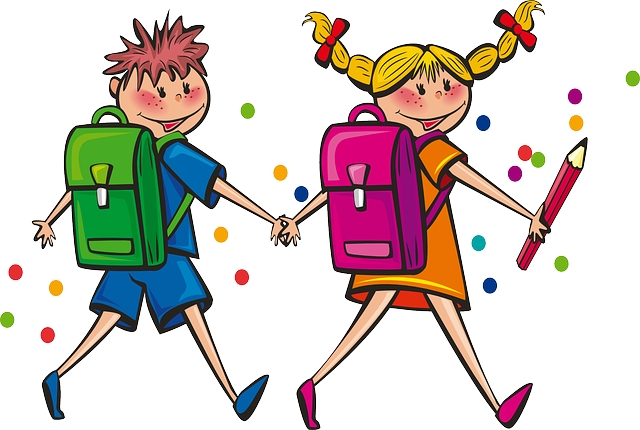 WIERSZ „ ŻEGNAMY”

Jeszcze raz pomówię z lalkami , jeszcze raz bąka nakręcę,
I już dziękujemy pani serdecznie, najgoręcej.
Przed nami wyprawa daleka, odpływamy do szkolnych ławek.
Dobrze że szkoła na nas czeka, ale nam szkoda zabawek.
Do książek ciekawych się spieszę, odjeżdżamy do stacji NAUKA.
Ja sam napiszę depeszę i do przedszkola zapukam.
I ja tutaj zajrzę czasami, poczytam młodszym kolegom.
A tymczasem do zobaczenia! Żegnamy! Życzymy najlepszego!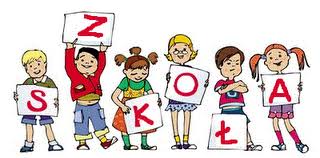 